Выучите вместе с детьми:Всё хожу, всё думаю, смотрю:
«Что ж я завтра маме подарю?
Может куклу? Может быть конфет?»
Нет!
Вот тебе, родная, в твой денёк
Аленький цветочек - огонёк!Е. БлагининаДорогие наши мамы и бабушки!
Примите наши самые искренние и самые теплые поздравления с замечательным весенним праздником –Международным женским днем8 Марта!
Пусть в Вашей душе всегда цветет весна, а счастье, любовь и удача будутВашими прекрасными спутниками! 
Пусть в этот замечательный день Вас окружают самые близкие и любимые люди, пусть Ваши глаза светятся от счастья как можно чаще!
Сияйте и дарите людям свою красоту и улыбки.       МУНИЦИПАЛЬНОЕ БЮДЖЕТНОЕ    ДОШКОЛЬНОЕ ОБРАЗОВАТЕЛЬНОЕ                  УЧЕРЕЖДЕНИЕ«Детский сад общеразвивающего вида № 27»           ПАМЯТКА ДЛЯ РОДИТЕЛЕЙ         по образовательной теме недели«Женский день»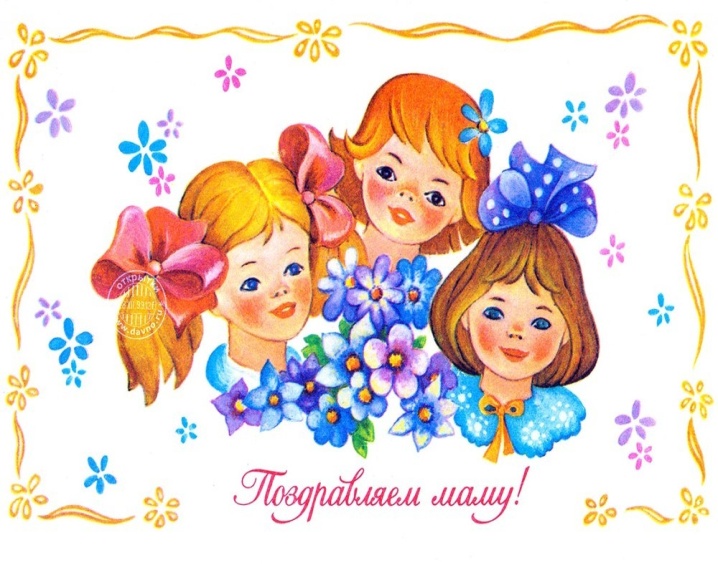 Составила: Белоусова А.А.,                     Тимошина Л.В,воспитатели группы №44-5 летМарт                            Уважаемые родители, мы                     предлагаем Вам игровые           задания               по теме недели «Женский день»,            которые вы можете выполнить                   с детьми дома.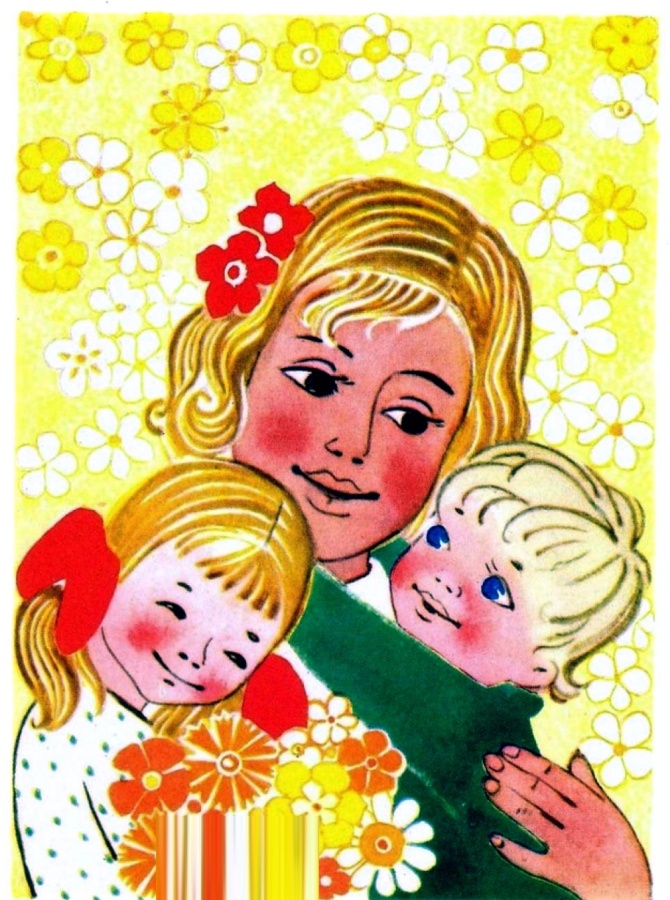              Чем  можно заняться с ребенком дома:- показать детям способы безопасного использования бытовых приборов, не разрешать детям пользоваться предметами, требующими осторожного обращения;- предложить совместно составить рассказ «Мы умеем отдыхать»;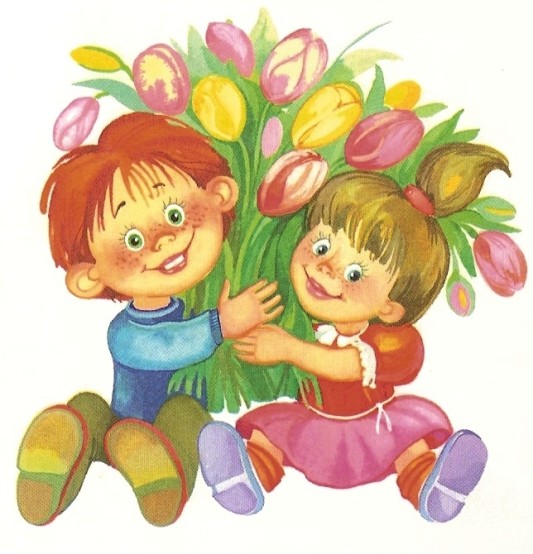 - совместно составить рассказ «Мы умеем отдыхать»;- принести фотографии бабушек и мам;- предложить мамам рассказать детям о своей работе;- посетить выставку совместных работ детей и родителей «Первые цветы»;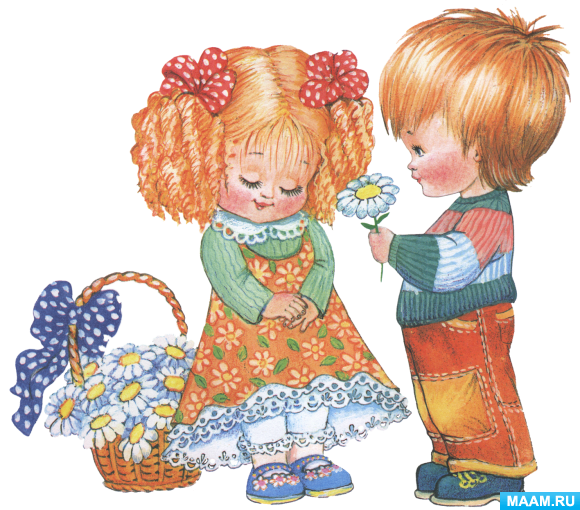 - посетить выставку детского творчества в группе «Цветы для мамы».